Publicado en Madrid - Alcobendas, 28108 el 09/03/2016 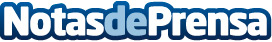 Σtos, el primer vehículo completamente autónomo, se presenta en el Salón del Motor de GinebraEl prototipo, desarrollado por Rinspeed, cuenta con un mini ordenador industrial que registra continuamente los datos de conducción y del motor. DEKRA, que coopera con el proyecto como socio independiente, evalúa y controla los datos del prototipoDatos de contacto:DEKRA España, S.L. C/ Francisco Gervás, nº 4 (Alcobendas, Madrid)Departamento de Marketing635 82 88 04Nota de prensa publicada en: https://www.notasdeprensa.es/sigmatos-el-primer-vehiculo-completamente Categorias: Automovilismo Industria Automotriz Innovación Tecnológica http://www.notasdeprensa.es